Séminaire sur la propriété intellectuelle et les ressources génétiquesorganisé par 
l’Organisation Mondiale de la Propriété Intellectuelle (OMPI)Genève (réunion virtuelle), 20 – 22 janvier 2021Programmeétabli par le Bureau international de l’OMPIMercredi 20 janvier 202112 h 00 – 12 h 20	Séance d’ouvertureM. Daren Tang, Directeur général de l’Organisation Mondiale de la Propriété Intellectuelle (OMPI)12 h 20 – 14 h 30	Thème 1 : Exigence de divulgation en ce qui concerne les ressources génétiques et les savoirs traditionnels connexes(L’exigence de divulgation a trait à des dispositions faisant obligation aux déposants de demandes de titres de propriété intellectuelle ou de brevets d’inclure dans leur demande plusieurs catégories supplémentaires d’informations, telles que la source ou l’origine des ressources génétiques, ainsi que la preuve d’un consentement préalable en connaissance de cause et d’un accord relatif au partage des avantages.  Les intervenants ont été invités à présenter des enquêtes et des études récentes sur l’exigence de divulgation, et à partager des données d’expérience récentes concernant la mise en œuvre de l’exigence de divulgation aux niveaux régional et national.)Modératrice : 	Mme Socorro Flores Liera, ambassadrice extraordinaire et plénipotentiaire, représentante permanente, Mission permanente du Mexique auprès de l’Office des Nations Unies et des autres organisations internationales à GenèveConférenciers : 	M. Pierre du Plessis, conseiller technique de négociateurs africainsM. Marco d’Alessandro, conseiller politique principal, Développement durable et coopération internationale, Institut fédéral de la propriété intellectuelle (Suisse)M. Warren Hassett, conseiller principal, gestion d’entreprise et politique en matière de propriété intellectuelle, Ministère du commerce, de l’innovation et de l’emploi (Nouvelle-Zélande)Mme Maria José Lamus, directrice déléguée de la propriété industrielle (Colombie)M. Dominic Muyldermans, conseiller juridique principal, CropLife InternationalMme Jennifer Tauli Corpuz, conseillère politique, Tebtebba Foundation (Philippines)DébatJeudi 21 janvier 202112 h 00 – 14 h 30	Thème 2 : Systèmes d’information et mécanismes de diligence requise dans le domaine des ressources génétiques et des savoirs traditionnels connexes(Les systèmes d’information sont considérés comme ayant un rôle essentiel à jouer pour aider les examinateurs de brevets à établir l’état de la technique pertinent et à éviter la délivrance de brevets par erreur.  Les mécanismes de diligence requise sont considérés comme ayant un rôle fondamental en ce qui concerne l’accès aux ressources génétiques, conformément aux systèmes nationaux et régionaux d’accès et de partage des avantages.  Les intervenants ont été invités à faire part de leur expérience des systèmes d’information et des mécanismes de diligence requise dans le domaine des ressources génétiques et des savoirs traditionnels connexes.)Animatrice : 	Mme Hilda Al-Hinai, représentante permanente adjointe du Sultanat d’Oman auprès de l’Organisation mondiale du commerceConférenciers : 	M. Dominic Keating, directeur, Programme d’experts en propriété intellectuelle, Office des brevets et des marques des États-Unis d’Amérique (États-Unis d’Amérique)Mme Dede Mia Yusanti, directrice des brevets, schémas de configuration des circuits intégrés et secrets d’affaires, Ministère de la justice et des droits humains de la République d’Indonésie (Indonésie)Mme Larisa Simonova, chercheur, Institut fédéral de la propriété industrielle, Service fédéral de la propriété intellectuelle (ROSPATENT) (Fédération de Russie)M. Paul Oldham, directeur, One World Analytics (Royaume-Uni)Mme Sue Noe, avocate principale, Native American Rights Fund (États-Unis d’Amérique)DébatVendredi 22 janvier 202112 h 00 – 14 h 20	Thème 3 : Propriété intellectuelle et ressources génétiques : technologies nouvelles et émergentes(Les technologies liées aux ressources génétiques et aux savoirs traditionnels connexes évoluent rapidement.  Les intervenants, qui disposent d’une expertise technique et juridique appropriée et s’inscrivent dans des perspectives différentes, ont été invités à expliquer certaines de ces technologies nouvelles et émergentes présentant un intérêt et à réfléchir à l’incidence que pourraient avoir ces technologies sur les négociations en cours au sein du Comité intergouvernemental de la propriété intellectuelle relative aux ressources génétiques, aux savoirs traditionnels et au folklore (IGC)).Animatrice : 	Mme Margo Bagley, professeur de droit titulaire de la chaire Asa Griggs Candler, Faculté de droit de l’Université Emory (États-Unis d’Amérique)Conférenciers : 	M. Marcel Jaspars, Marine Biodiscovery Centre, Département de chimie de l’Université d’Aberdeen (Royaume-Uni)Mme Lactitia Tshitwamulomoni, vice-présidente du Groupe d’experts technique ad hoc sur les données sur les séquences numériques dans le domaine des ressources génétiques/directrice adjointe, Ministère de l’environnement, des forêts et de la pêche (Afrique du Sud)M. Manuel Ruiz Muller, conseiller principal et chercheur, Société péruvienne de droit environnemental (Pérou)Débat14 h 20 – 14 h 30	ConclusionsM. Wend Wendland, directeur de la Division des savoirs traditionnels de l’OMPI[Fin du document]FF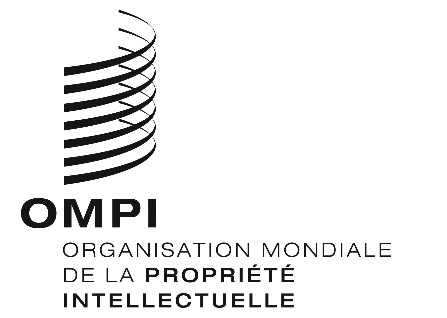 WIPO/IPTK/GE/21/1 WIPO/IPTK/GE/21/1 Original : anglaisOriginal : anglaisDate : 19 janvier 2021Date : 19 janvier 2021